Вх. № ……………………                                                      ДО КМЕТА НАДата: …………………...г.                                               община / кметство ………….               ден, месец, година                                                                                                                                      ИСКАНЕЗА ИЗДАВАНЕ НА УДОСТОВЕРЕНИЕ ВЪЗ ОСНОВА НА РЕГИСТЪРА НА НАСЕЛЕНИЕТО От: ……………….……..……………     …………….…….…………………     ……………….......….………………..име: собствено			             бащино			                    фамилноЕГН : …………………………………………………,                ЛНЧ : …………………………………………………,            когато лицето няма ЕГН, се посочва дата на ражданеЕИК по БУЛСТАТ : …………………………………………,   ЕИК по ЗТР : …………………………………………         когато заявлението се подава от заявител,	            когато заявлението се подава от заявител	,	    регистриран по Закона за регистър БУЛСТАТ	           регистриран по Закона за търговския регистърАдрес: ………………………………………………............……………………………………………………………,                посочва се адрес за кореспонденцияТелефон: …………………, Факс: …………………, Адрес на електронна поща: ……………………………………Желая да ми бъде издадено посоченото удостоверение, което се отнася:       за мен       за лицето: …………….…..……………     ………….….…………………     ………………........………………..        	    име:  	собствено		    бащино			      фамилноЕГН : …………………………………………………            когато лицето няма ЕГН се посочва дата на ражданеУдостоверение за семейно положение;Удостоверение за семейно положение, съпруг/а и деца;Удостоверение за съпруг/а и родствени връзки;Удостоверение за родените от майката деца;Удостоверение за правно ограничение;Удостоверение за идентичност на лице с различни имена;…............................................................................................................                                                                                                                                                        вписват се различните имена……………………......................……………………………………………………………………………………...Удостоверение за вписване в регистъра на населението;Удостоверение за сключване на брак от български гражданин в чужбина………………………………………………………….....................................................................…………вписва се името на лицето, с което българският гражданин ще сключва бракУдостоверение за снабдяване на чужд гражданин с документ за сключване на граждански брак в Република България: ……………………......................................…………………………...……………………...            вписва се името на лицето, с което чуждият гражданин ще сключва брак Удостоверение за постоянен адрес; Удостоверение за настоящ адрес; Удостоверение за промени на постоянен адрес; Удостоверение за промени на настоящ адрес; Друго………………………………………………………………………………………………………………………………………………………………………………………….....................................................................………описва се желаният документЖелая услугата да ми бъде предоставена като:      обикновена;       бърза;	          			експресна.Желая документът да бъде:        с легализация; 	   без легализация.Прилагам следните документи: ………………………....................…………………………………………………………………………………     ……………………………………….........…………………...........………………………………………………Заявявам желанието си, издаденото удостоверение да бъде получено:		чрез лицензиран пощенски оператор на адрес:…………………………………………………………………………………………………………………………,като декларира, че пощенските разходи са за негова сметка, платими при получаването му за вътрешни пощенски пратки, и е съгласен документите да бъдат пренасяни за служебни цели		като вътрешна препоръчана пощенска пратка		като вътрешна куриерска пратка		като международна препоръчана пощенска пратка		лично от звеното за административно обслужване		по електронен път на електронна поща.Дата:…………………..                                     		       Подпис:...........………...        ден, месец, година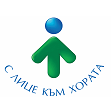 	    Издаване на удостоверение за сключен граждански брак - дубликат      (Уникален идентификатор 2037)НОРМАТИВНА УРЕДБА:Закон за гражданската регистрацияЗакон за местните данъци и таксиЗАЯВЯВАНЕ НА УСЛУГАТА Заявление по образец се подава:От заявителя или от упълномощено лице в Центъра за административно обслужване - деловодство.Устно в Центъра за административно обслужване - деловодство.Чрез Единен портал за достъп до електронни административни услуги на Държавна агенция „Електронно управление” на адрес:https://egov.bg/wps/portal/egov/services/civil-status/corrections-and-endorsements/5fb527b0-e189-44c3-ba6e-520176ffe02cНиво на осигуреност - високоСредство за идентификация - ПИК на НОИ или КЕПНЕОБХОДИМИ ДОКУМЕНТИ1. Искане за издаване на удостоверение въз основа на регистъра на населението (по образец).2. Документ за самоличност / нотариално заверено пълномощно.ЗАПЛАЩАНЕ НА УСЛУГАТАЗа услугата се заплаща фиксирана такса в зависимост от вида:За обикновена услуга 4 лв.За бърза услуга 8 лв.За експресна услуга 12 лв.Услугата може да бъде заплатена по следните начини:На гише в брой в ЦАО – деловодство.По банков път с платежно нареждане.При попълване на платежното нареждане е необходимо да се напише име на административната услуга и код за вид плащане.Сметката на община Девин за заплащане по банков път е:Банка: ТБ „ИНТЕРНЕШЪНЪЛ АСЕТ БАНК”, клон СмолянIBAN: BG79IABG74918402562400BIC:   IABGBGSFКод за вид плащане:44 80 07 – Такса за административни услугиПо електронен път - чрез единен портал за електронни административни услуги на Държавна агенция „Електронно управление” на адрес: https://egov.bg/wps/portal/egov/services/civil-status/corrections-and-endorsements/5fb527b0-e189-44c3-ba6e-520176ffe02cСРОК ЗА ИЗПЪЛНЕНИЕ НА УСЛУГАТАОбикновена – 7 дни  Бърза – 3 дни  Експресна – 1 денПОЛУЧАВАНЕ НА ИНДИВИДУАЛНИЯ АДМИНИСТРАТИВЕН АКТЛично или чрез упълномощено лице в ЦАО – деловодство.Чрез лицензиран пощенски оператор, на посочен от заявителя  адрес, като пощенските разходи са за сметка на заявителя, платими при получаването му за вътрешни пощенски пратки, и съгласие документите да бъдат пренасяни за служебни цели.На посочен от заявителя адрес на електронна поща.По електронен път в профила на заявителя в Системата за сигурно електронно връчване.